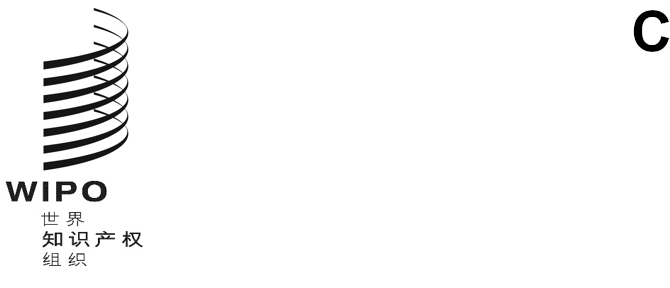 CDIP/26/inf/3原文：英文日期：2021年5月5日发展与知识产权委员会（CDIP）第二十六届会议
2021年7月26日至30日，日内瓦“缩小知识产权性别差距的政策办法——
支持女性发明者、创造者和创业者使用知识产权制度的做法”研究摘要珍妮弗·布兰特女士、卡韦里·马拉西女士、杰西·麦克多尔女士、马克·舒尔茨先生编拟本文件附件中载有“缩小知识产权性别差距的政策办法——支持女性发明者、创造者和创业者使用知识产权制度的做法”研究的摘要。该研究是在“加大女性在创新创业方面的作用：鼓励发展中国家女性运用知识产权制度”发展议程项目的背景下开展的。2.	请CDIP注意本文件附件中所载的信息。[后接附件]缩小知识产权性别差距的政策办法——
支持女性发明者、创造者和创业者使用知识产权制度的做法内容提要研究表明，女性对知识产权制度的参与率与男性不同，女性在利用知识产权制度方面的相对不足存在于所有形式的知识产权中。解决这个问题可能使女性个人和企业以及整个社会大大受益。在个人层面上，增加女性对知识产权制度的利用可以带来诸如增加工资、更好的职业机会和提高在领域内的知名度等好处。就社会层面而言，据一项研究估计，缩小专利方面的性别差距可以使一个国家的GDP增加2.7%。尽管本报告的最初目标是识别“最佳做法”，即能够提高女性利用知识产权制度的政策和其他举措，但作者发现目前还没有被证实的最佳做法。相反，在提高女性参与知识产权制度方面，有许多有前途的计划。本文介绍了其中的一些计划，以及政府为克服这些障碍可以采取的下一步措施。本报告指出了导致知识产权性别差距的五项挑战，并针对每项挑战提出了解决方案和政策。这五项挑战是：缺乏了解性别差距范围和性质所需的数据；女性不太可能受到鼓励和培训，进入科学、技术、工程和数学（STEM）领域，也不太可能获得在商业领域取得成功所需的资源；女性进入知识产权法律和行政管理领域的可能性较小；对知识产权的价值和知识产权制度的运作方式普遍缺乏了解；女性在知识产权敏感领域获得指导和晋升机会的可能性较小。相应的可能解决方案——新出现的最佳实践分别是：更加确定地识别正在收集哪些数据，以及收集数据的过程中存在哪些挑战；推广针对女童、成年女性和教育工作者的计划，鼓励女性参与知识产权，以及鼓励STEM补助金和奖学金、实习和指导、学术研究资金、女性企业家投资资本和基础能力建设；着重增加女性STEM专业人员的数量，并为女性知识产权法律和行政管理职业培训设立有针对性的项目，从而间接增加女性知识产权法律和行政管理专业人员的数量；促进提高认识和有针对性的能力建设计划；提供建立网络和指导的机会，支持女性在知识产权密集型职业中取得成功和坚持下去的能力，并鼓励女性将其发明商业化。[附件和文件完]